浙江品信工程项目管理有限公司关于2024年度龙港市避灾安置场所规范化建设项目的公开招标公告项目概况2024年度龙港市避灾安置场所规范化建设招标项目的潜在投标人应在政采云平台线上获取获取（下载）招标文件，并于 2024年07月05日 09:30（北京时间）前递交（上传）投标文件。    一、项目基本情况项目编号：LGCG2024171     项目名称：2024年度龙港市避灾安置场所规范化建设项目    预算金额（元）：1167055      最高限价（元）：1167055     采购需求：   标项名称: 2024年度龙港市避灾安置场所规范化建设项目     数量: 不限      预算金额（元）: 1167055     简要规格描述或项目基本概况介绍、用途：详见招标文件     备注：     合同履约期限：标项 1，详见招标文件    本项目（否）接受联合体投标。二、申请人的资格要求：    1.满足《中华人民共和国政府采购法》第二十二条规定；未被“信用中国”（www.creditchina.gov.cn)、中国政府采购网（www.ccgp.gov.cn）列入失信被执行人、重大税收违法案件当事人名单、政府采购严重违法失信行为记录名单。    2.落实政府采购政策需满足的资格要求：标项1：本项目专门面向中小微企业，监狱企业，残疾人福利性单位视同小型、微型企业。     3.本项目的特定资格要求：【标项1】具备建筑装修装饰工程专业承包贰级及以上资质 三、获取招标文件     时间：/至2024年07月05日 ，每天上午00:00至12:00 ，下午12:00至23:59（北京时间，线上获取法定节假日均可，线下获取文件法定节假日除外）    地点（网址）：政采云平台线上获取     方式：供应商登录政采云平台https://www.zcygov.cn/在线申请获取采购文件（进入“项目采购”应用，在获取采购文件菜单中选择项目，申请获取采购文件）     售价（元）：0 四、提交投标文件截止时间、开标时间和地点    提交投标文件截止时间：2024年07月05日 09:30（北京时间）    投标地点（网址）：请登录政采云投标客户端投标，投标供应商无须前往评审现场。     开标时间：2024年07月05日 09:30     开标地点（网址）：政府采购云平台在线投标，投标供应商无须前往评审现场。  五、公告期限     自本公告发布之日起5个工作日。六、其他补充事宜1.《浙江省财政厅关于进一步发挥政府采购政策功能全力推动经济稳进提质的通知》 （浙财采监（2022）3号）、《浙江省财政厅关于进一步促进政府采购公平竞争打造最优营商环境的通知》（浙财采监（2021）22号）已分别于2022年1月29日和2022年2月1日开始实施，此前有关规定与上述文件内容不一致的，按上述文件要求执行。2.根据《浙江省财政厅关于进一步促进政府采购公平竞争打造最优营商环境的通知》（浙财采监（2021）22号）文件关于“健全行政裁决机制”要求，鼓励供应商在线提起询问，路径为：政采云-项目采购-询问质疑投诉-询问列表:鼓励供应商在线提起质疑，路径为：政采云-项目采购-询问质疑投诉-质疑列表。质疑供应商对在线质疑答复不满意的，可在线提起投诉，路径为：浙江政府服务网-政府采购投诉处理-在线办理。注意：需在线质疑后才可在线投诉，并电话告知相关采购人、代理机构、财政部门。3.其他事项：（1）供应商认为采购文件使自己的权益受到损害的，可以自获取采购文件之日或者采购文件公告期限届满之日（公告期限届满后获取采购文件的，以公告期限届满之日为准）起7个工作日内，以书面或在线形式向采购人和采购代理机构提出质疑。质疑供应商对采购人、采购代理机构的答复不满意或者采购人、采购代理机构未在规定的时间内作出答复的，可以在答复期满后十五个工作日内向同级政府采购监督管理部门投诉。质疑函范本、投诉书范本请到浙江政府采购网下载专区下载。供应商如对招标文件有疑问应按招标文件规定的询疑时间前提出，逾期提出的，采购组织机构可以不予受理、答复。（2）潜在供应商需在浙江政府采购网进行免费注册，进入浙江省政府采购供应商库，具体详见浙江政府采购网供应商注册要求（网址：http://zfcg.czt.zj.gov.cn）。（3）本次政府采购项目按《财政部关于在政府采购活动中查询及使用信用记录的通知》（财库【2016】125号）文件相关规定，对投标供应商进行信用甄别，详细规定见“投标通知(邀请)书”；（4）本项目专门面向中小微企业。（5）本项目通过“政采云平台（www.zcygov.cn）”实行在线投标响应（电子投标）（不接受现场递交的纸质响应文件），供应商应先安装“政采云电子交易客户端”，并按照本采购文件和“政采云平台”的要求，通过“政采云电子交易客户端”编制并加密响应文件。供应商未按规定加密的响应文件，“政采云平台”将予以拒收。“政采云电子交易客户端”请自行前往“浙江政府采购网-下载专区-电子交易客户端”进行下载；电子投标具体操作流程详见“政采云平台（www.zcygov.cn）-服务中心-帮助文档-操作流程-电子招投标”；在线投标时如遇平台操作/技术问题详询政采云客服400-881-7190。（6）为确保网上操作合法、有效和安全，政采云规定投标供应商应当在投标截止时间前完成在“政采云平台”的身份认证，确保在电子投标过程中能够对相关数据电文进行加密和使用电子签章。使用“政采云电子交易客户端”需要提前申领CA数字证书，申领流程请自行前往“浙江政府采购网-下载专区-电子交易客户端-CA驱动和申领流程”进行查阅；供应商应在开标前完成CA数字证书办理。（办理流程详见http://zfcg.czt.zj.gov.cn/bidClientTemplate/2019-05-27/12945.html）。完成CA数字证书办理预计1周左右，各投标人应充分考虑办理时间等因素。（7）投标供应商应当在投标截止时间前，将生成的《电子加密响应文件》上传递交至“政采云平台”并在开标时在“政采云平台”进行CA数字证书解密参与投标。投标截止时间以后上传的响应文件将被“政采云平台”拒收。（8）投标供应商在“政府采购云平台”完成“电子加密投标文件”的上传递交后，还可以（当面送达由代理单位签收或采用邮寄形式由代理单位签收）在投标截止时间前递交以（U盘）存储的数据电文形式的“备份投标文件”至代理公司地点，“备份投标文件”应当密封包装（不是指外包裹袋）并在包装上标注投标项目名称、投标单位名称并加盖公章。（9）通过“政府采购云平台”上传递交的“电子加密投标文件”无法按时解密，投标供应商有递交了备份投标文件的，以备份投标文件为依据，否则视为投标文件撤回，放弃投标。通过“政府采购云平台”上传递交的“电子加密投标文件”已按时解密的，“备份投标文件”自动失效。投标供应商仅递交备份投标文件的，投标无效。◆注意：投标人在编制电子投标文件和上传文件时需确保“政采云电子交易客户端”和“CA驱动端”为最新版本，请各投标人及时查看更新。    七、对本次采购提出询问、质疑、投诉，请按以下方式联系    1.采购人信息    名    称：龙港市应急管理局     地    址：龙港市月湖路     传    真：      项目联系人（询问）：赵先生      项目联系方式（询问）：0577-50885033     质疑联系人：高先生        质疑联系方式：13758886622     2.采购代理机构信息                名    称：浙江品信工程项目管理有限公司                 地    址：温州市龙港市彩虹大道南虹家园1幢一单元202室                 传    真：                 项目联系人（询问）：郑女士                  项目联系方式（询问）：0577-68687277、18958756977     质疑联系人：黄益诺                 质疑联系方式：0577-68687277 　　　　　　         3.同级政府采购监督管理部门    名    称：龙港市财政局财政监督科     地    址：    传    真：    联 系 人：章女士    监督投诉电话：0577-68081617  若对项目采购电子交易系统操作有疑问，可登录政采云（https://www.zcygov.cn/），点击右侧咨询小采，获取采小蜜智能服务管家帮助，或拨打政采云服务热线95763获取热线服务帮助。       CA问题联系电话（人工）：汇信CA 400-888-4636；天谷CA 400-087-8198。第二章  投标人须知一、投标须知前附表本表是对投标须知的补充和修改，如有矛盾以本表为准二、总则说明本次招标工作是按照《中华人民共和国政府采购法》、《政府采购货物和服务招标投标管理办法》和浙江省及项目所在地的有关招投标规定并结合本项目的实际组织和实施。资金来源：龙港市国家机关财政性资金。定义及解释采购人：系指按政府采购法有关规定，提出招标项目、进行招标的龙港市应急管理局。采购机构：系指依法受采购人委托，组织本次招标的浙江品信工程项目管理有限公司。投标人：投标人是响应采购、参加投标竞争的依法成立的制造企业或代理商。中标人：系指在本次招标中中标的投标人。评标委员会：指依《政府采购法》组建的专门负责采购评审工作的临时性机构。日期：指公历日；时间：指北京时间。合同：指由采购所产生的合同或合约文件。招标文件中的标题或题名仅起引导作用，而不应视为对招标文件内容的理解和解释。“书面形式”是指任何手写的、打印的或印刷的文件，包括电报和传真发送。合格的投标人供应商须符合政府采购法第二十二条规定。未被“信用中国”（www.creditchina.gov.cn）、中国政府采购网（www.ccgp.gov.cn）列入失信被执行人、重大税收违法案件当事人名单、政府采购严重违法失信行为记录名单。本项目特定资格要求：具备建筑装修装饰工程专业承包贰级及以上资质落实政府采购政策需满足的资格要求：本项目专门面向中小微企业，监狱企业，残疾人福利性单位视同小型、微型企业。本项目不接受联合体投标；法律、行政法规规定的其他条件。保密与披露事项投标人不得串通，以不正当的手段妨碍排挤其他投标人，扰乱市场，破坏公平竞争原则。投标人自获得招标文件之日起，须承诺承担本招标项目下保密义务，不得将因本次招标获得的信息向第三方外传。采购人及采购机构有权将投标人提供的所有资料向其他政府部门或有关的非政府机构负责评审标书的人员或与评标有关的人员披露。采购人及采购机构有权在认为适当时，或在任何第三者提出要求（书面或其他方式）时，无须事先征求中标人同意而披露关于已订立合约的资料、中标人的名称及地址、中标服务的有关信息以及合约条款等。投标费用投标人应承担所有与编写和提交投标文件有关的费用，不论投标的结果如何，采购人和采购机构在任何情况下均无义务和责任承担这些费用 。投标委托如投标人代表不是法定代表人，须持有《法定代表人授权委托书》。  供应商资格的审查和认定使用综合评分法的采购项目，提供相同品牌产品且通过资格审查、符合性审查的不同投标人参加同一合同项下投标的，按一家投标人计算，评审后得分最高的同品牌投标人获得中标人推荐资格；评审得分相同的，取商务分最高者；均相同时，采取随机抽取方式确定，其他同品牌投标人不作为中标候选人。非单一产品采购项目中，产品品牌相同部分报价占项目总报价50%以上（含本数，下同）的即确定为核心产品品牌相同，视为提供的是同品牌的产品；多家供应商中，有一家供应商的报价达到50%以上，提供同品牌产品的供应商均按一家供应商认定，确定原则按7.1款。三、招标文件说明招标文件构成招标文件是用以阐明本次招标所需设备及相关服务的情况，以及招标、投标程序和相应的合同条款。“招标文件”由下述部分组成：第一章   招标公告第二章   投标人须知第三章   招标内容及要求第四章   合同主要条款第五章   投标文件格式第六章   评标原则及方法 投标人应详细阅读招标文件的全部内容，没有按照招标文件要求提交全部资料或者没有对招标文件在各方面的要求都做出实质性响应，是投标人的风险。没有实质上响应招标文件要求的投标将被拒绝。招标文件的澄清投标人对本招标文件如有疑问，请于质疑时间截止前将问题以书面函件形式（信函、传真，加盖投标人法人公章）交至采购机构，超出上述截止时间提出的任何疑问，采购机构可不予答复。如有必要，将在规定时间内发布在浙江政府采购网和龙港市公共资源交易中心网站，请供应商注意查看并按更正补充文件投标，如供应商未按更正补充文件投标，后果自负，该答疑文件为招标文件的组成部分。如果答疑期内未收到有关疑问，视为投标人完全同意招标文件所有条款，且对于招标文件的内容表述以及未尽事宜如有争议，以采购机构解释为准。采购机构将视情况确定是否有必要召开标前会，如需召开将会以书面形式通知所有的投标人。招标文件的修改在规定前任何时候，采购机构或采购人无论是出于何种原因，均可对招标文件用补充文件的方式进行修改。补充文件将作为招标文件的组成部分，对所有投标人有约束力。四、投标文件的编制投标文件的说明投标人的投标文件以及投标人与采购机构就有关投标的所有往来函电均应使用中文，度量衡单位采用中华人民共和国法定计量单位。投标人所提供的技术文件和资料（包括图片、视频等资料）应使用中文简化字。投标人必须按招标文件的要求提供相关技术参数、资料，包括采用的计量单位，并保证投标文件的正确性和真实性，否则评标委员会将作出不利于其投标的评定。技术和商务如有偏离均应填写偏离表。不按招标文件要求提供的投标文件可能导致被拒绝。投标文件分为电子投标文件（必须提交）和备份投标文件（建议提交）两种提交方式。电子投标文件按政采云平台供应商项目采购-电子招投标操作指南（网址见第二章投标人须知前附表）及本招标文件要求制作、加密并递交；备份投标文件系电子投标文件电子版（U盘），按照“12.投标文件的组成”要求制作。如投标人提供的备份有误，启用时将无法成功导入，责任自负。投标文件的启用，按先后顺位分别为电子投标文件、备份投标文件。因网络或者其他问题造成电子投标文件无法正常解密，才能启用备份投标文件。备份投标文件一旦启用，则电子投标文件失效，不予启用。投标文件的组成投标文件（包含电子投标文件和备份投标文件）由资格证明文件、商务技术文件和报价文件部分三部分组成，其中电子投标文件中所须加盖投标单位公章部分均采用CA签章。技术资信部分（含资信与服务）不得含报价，否则投标文件将否决。“备份投标文件”是指与“电子加密投标文件”同时生成的数据电文形式的电子文件（备份标书），其他方式编制的备份投标文件视为无效备份投标文件。一、资格证明文件（若资格审查不符合或未按要求提供，将否决投标处理）商务技术文件：报价文件：投标文件格式填写说明投标人应认真阅读招标文件的所有内容，并严格按照招标文件规定的统一格式、顺序（按第11条顺序）及要求编制、填写完整的投标文件。投标文件应按照招标文件中规定的统一格式填写：（1）电子投标文件按政采云平台供应商项目采购-电子招投标操作指南（网址见第二章投标人须知前附表）及本招标文件要求制作、加密。混乱的编排或未对关联定位，导致投标文件被误读或查找不到有效文件所导致的风险投标人自行承担。（2）备份投标文件严格按照招标文件制作。投标人对招标文件中有特定格式要求的内容应按规定格式逐项填写，若无相应内容可填写“无”、“未测试”、“没有相应指标”等明确的回答文字，不准有空项。留有空项的投标文件，将有可能被视为非响应性投标而被拒绝。具体格式见招标文件第五部分附件。投标人必须保证投标文件所提供的全部资料真实可靠，并接受采购机构对其中任何资料进一步审查的要求。提供虚假证明的投标人将被取消政府采购供应商资格，并在政府采购宣传媒体上予以公告。《开标一览表》为在开标仪式上唱标的内容，要求按统一格式填写，不得自行增减内容。投标文件须对招标文件中的内容做出实质性和完整的响应，否则其投标将被拒绝。如果投标文件填报的内容资料不详，或没有提供招标文件中所要求的全部资料及数据，将可能会导致投标被拒绝。优惠条件投标人承诺给予采购人提供的各种优惠条件，包括货物、运输、保险、安装调试、各种费率、付款条件、技术服务、售后服务、质量保证等。上述优惠条件投标人应在商务技术文件中注明（是否接受由采购人决定）。投标报价投标人必须按第五部分附件中的开标一览表、投标产品数量、价格表（均统一格式）内容填写货物的单价、合价和总价，并由法定代表人或授权代表人签字或盖章。投标报价应包括：货物及其附件的采购、制造、检测、试验、运输、保险、现场仓储、税费（含进口关税、增值税等）以及安装、验收、技术服务（包括技术资料和技术培训）、质保期保障等相关服务的全部费用，并已扣除所有商业折扣以及现金折扣。投标价格须以人民币报价，以其它货币报价的投标将不予接受。采购机构不接受任何选择报价，对每一种货物只允许一个报价。投标人应在各自技术和商务占优势的基础上并充分考虑本次采购的重要性，提供对采购人及买方最优惠的投标报价。在同一地方，中标供应商应保证投标报价低于其他非政府采购价或市场平均的价格。同时，中标供应商应保证投标报价在配置等基本条件相同、设备市场价格稳定的情况下不得明显高于温州地区其他县市同等项目的成交价格，否则可能导致中标结果做无效处理。投标人若有方案和报价未被唱标，应在开标大会上及时声明并提请采购机构注意，否则是投标人自己的风险，采购机构对此不承担任何责任。投标有效期提交投标文件截止日起90天内，投标书应保持有效。投标有效期短于规定期限的将被视为非响应投标而予以拒绝。特殊情况下，采购机构可于投标有效期满之前要求投标人同意延长有效期，要求与答复均应为书面形式。对于同意该要求的投标人，既不要求也不允许其修改投标文件。投标文件的式样和签署17.1   电子投标文件电子投标文件按政采云平台供应商项目采购-电子招投标操作指南（网址见第二章投标人须知前附表）及本招标文件规定的格式和顺序编制电子投标文件并进行关联定位。17.2  备份文件1.投标人在“政府采购云平台”完成“电子加密投标文件”的上传递交后，还可以（EMS、顺丰邮寄或投标人送达开标现场（即送即走）形式）在投标截止时间前递交以介质（U盘）存储的 “备份投标文件”（一份）；2.“备份投标文件”应当密封包装（单独密封，需标记备份投标文件），并在包装上标注项目名称、单位名称并加盖投标单位公章。没有密封包装或者投标截止时间后递交至地点的“备份投标文件”将不予接收；3.通过“政府采购云平台”成功上传递交的“电子加密投标文件”已按时解密的，“备份投标文件”自动失效。投标截止时间前，投标人仅递交了“备份投标文件”而未将“电子加密投标文件”成功上传至“政府采购云平台”的，投标无效。4.邮寄地址：浙江省龙港市彩虹大道南虹家园1幢一单元201-202室（浙江品信工程项目管理有限公司）；电话：0577-68687277、18958756977； 收件人： 郑女士知识产权投标人应保证，采购人在中华人民共和国使用货物的任何一部分时，采购人免受第三方提出侵犯其专利权、商标权或其它知识产权的起诉；采购人免受有关行业监督机构和同业自律组织提出的起诉和投诉。投标报价应包括所有应支付的对专利权和版权、设计或其他知识产权而需要向其他方支付的版税。五、投标文件的递交投标文件的递交投标人应当在投标截止时间前完成电子投标文件的传输递交，投标截止时间前可以补充、修改或者撤回电子投标文件。补充或者修改电子投标文件的，应当先行撤回原文件，补充、修改后重新传输递交。投标截止时间前未完成传输的，视为撤回投标文件。投标截止时间后递交的投标文件，将被拒收。备份投标文件（U盘）必须在规定的投标截止时间前送达（可邮寄）到指定的投标地点。投标文件的修改与撤回投标人在递交投标文件后，可以修改或撤回其投标文件:（1）递交投标文件截止时间之前补充或者修改电子投标文件的，应当先行撤回原文件，补充、修改后重新传输递交；（2）递交投标文件截止时间之前补充或者修改备份投标文件的，采购人必须在规定的投标截止时间之前收到修改包括替代或撤回的书面通知。该通知须有经正式授权的投标人代表签字。投标人对投标文件修改的书面材料或撤销的通知应按规定进行编写、密封、标注和递送。在投标截止时间之后至投标有效期满止，投标人不得对其投标文件做任何修改，亦不得撤回其投标。在投标截止时间以后传输递交的电子投标文件将拒收。发生下列情况之一的电子备份投标文件将拒收: 23.1 未传输递交的电子投标文件的；23.2 在投标截止时间以后送达的投标文件；23.3 未存U盘且装袋密封的电子备份投标文件或由于包装不妥在送达途中严重破损或失散的；六、开标与评审评标委员会采购机构依法组建评标委员会，评标委员会的成员在评标过程中必须严格遵守《政府采购法》等有关法律法规的规定。评标过程的保密性  开标后，直至向中标人授予合同时止，凡与评审有关的资料均不得向投标人及与评标无关人员透露。如果投标人在评标过程试图向采购人或采购机构施加影响，其投标文件将被拒绝。开标采购机构按招标文件规定的时间、地点组织开标会。电子投标文件开标投标截止时间后，投标人登录政采云平台，用“项目采购-开标评标”功能对电子投标文件进行在线解密。在线解密电子投标文件时间为开标时间起30分钟内。备份投标文件开标电子投标文件解密失败，启用备份投标文件，备份投标文件一旦启用，则电子投标文件失效，不予启用。投标人线上提交或通过邮箱（57107546@qq.com）的方式按要求填写的政府采购活动现场确认声明书扫描件，未提交则视为默认。采购机构按招标文件规定的时间、地点开启投标文件，由采购人代表对供应商资格文件进行审查，若资格审查不符合招标文件要求，即终止其参与投标资格。评审委员会对通过资格审查的投标人技术资信文件进行评审，技术资信文件评审结束后，开启技术资信文件合格投标人的报价文件，开评标程序均在政采云平台上完成，投标人可在平台系统开标评标信息页面查看得分报价等信息。因开评标期间会涉及询标、声明等环节，未按时回复的视作默认，在评审结束前投标人应全程密切关注，否则后果自负。公布报价开标情况。评标委员会对报价情况进行评审。公布评审结果。特别说明：政采云公司如对电子化开标及评审程序有调整的，按调整后的程序操作。投标文件的评审29.1  开标后，对投标文件进行初审，初审内容为：（1）资格性检查。依据法律法规和招标文件的规定，查验资格条件，采购人根据投标资格要求对各投标供应商投标资格进行审核，资格审核未通过的供应商做无效标处理，不进入技术资信及报价文件评审。（2）符合性检查。评标委员会依据招标文件的规定，从投标文件的有效性、完整性和对招标文件的响应程度进行审查，以确定是否对招标文件的实质性要求作出响应。29.2 初审时若发现投标货物与招标货物在型号规格、技术性能、质量、保质保修期等有重大偏离，或缺少招标文件要求必须提供的投标内容条款，其投标将被拒绝。但允许投标文件中有不构成实质性偏差的微小差异。29.3 在详细评标之前，评标委员会要审查每份投标文件是否实质上响应了招标文件的要求。实质上响应的投标应该是与招标文件要求的全部条款、条件和规格相符，没有重大偏离的投标。评标委员会决定投标的响应性只根据投标文件本身的内容，而不寻求外部的证据。29.4  实质上没有响应招标文件要求的投标将被拒绝，投标人不得通过修正或撤销不合要求的偏离或保留从而使其投标成为实质上响应的投标。29.5  评标委员会成员对资格性、符合性检查合格的投标文件按照招标文件中制订的评分办法进行综合评定打分。29.6  评标过程中遇到特殊情况，由评标委员会遵循公平、公正原则，采取记名投票方式按照少数服从多数原则决定。29.7  属于下列情况按无效标处理：资格文件和技术资信文件中出现报价的；未按招标文件要求编制(技术资信文件中未提供所投产品的品牌及型号)或字迹模糊、辨认不清的投标文件；投标报价不是固定价的；供应商递交两份或两份以上内容不同的投标文件，未声明其中一份为有效的；或同一投标文件中出现有选择性的报价，未声明以其中一个报价为准的；主要货物的技术规格和参数不满足招标内容及技术要求以及商务有重大偏离或保留的；投标文件中投标函、法人授权委托书、开标一览表等未按要求签字或印章的；授权代表而无法定代表人授权书的；评标委员会认为投标文件未实质性响应招标文件的要求的；未按政采云平台系统要求制作致使电子投标文件和电子备份投标文件均解密失败的 ；电子投标文件未按规定要求提供公章（指表格中涉及加盖公章的地方）；不符合法律、法规和招标文件中规定的其他实质性要求的。29.8、本项目采购活动的投标供应商之间存在以下利害关系的，不得参加同一标项的投标，否则其该标项相关投标做无效处理：（1）法定代表人或负责人或实际控制人是同一人（2）法定代表人或负责人或实际控制人是夫妻关系（3）法定代表人或负责人或实际控制人是直系血亲关系（4）法定代表人或负责人或实际控制人存在股份控制或实际控制关系有上述以外其他利害关系且存在影响政府采购公平竞争行为的，其该标项相关投标做无效处理。29.9、在评标过程中发现投标人有下述情形的，评标委员会应当认定视为投标人串通投标，其投标无效：（1）不同投标人的投标文件由同一单位或者个人编制；（2）不同投标人委托同一单位或者个人办理投标事宜；（3）不同投标人的投标文件载明的项目管理成员或者联系人员为同一人；（4）不同投标人的投标文件异常一致或者投标报价呈规律性差异；（5）不同投标人的投标文件相互混装；▲29.10、至投标截止时间参加投标的供应商不足三家的；或评审期间，出现有效供应商不足三家的，本次采购任务做流标处理。29.11、投标文件的澄清(1) 在评标期间，评标委员会可以书面方式（指通过政采云系统在线询问）要求投标人对投标文件中含义不明确、对同类问题表述不一致或者有明显文字和计算错误的内容作必要的澄清、说明或补正。澄清、说明或补正应以书面形式进行并不得超出投标文件的范围或者改变投标文件的实质性内容。拒不按照要求对其投标文件进行澄清、说明或者补正的投标人，评标委员会可以否决其投标。（2）经澄清后，若重大（实质性）偏差仍存在，且不可接受，投标人则被认为是“不响应招标文件要求的投标人”，不再进入下一步评审。29.12、投标文件报价出现前后不一致的，按照下列规定修正：（1）投标文件中开标一览表（报价表）内容与投标文件中相应内容不一致的，以开标一览表（报价表）为准； （2）大写金额和小写金额不一致的，以大写金额为准； （3）单价金额小数点或者百分比有明显错位的，以开标一览表的总价为准，并修改单价；总价金额与按单价汇总金额不一致的，以单价金额计算结果为准。（4）同时出现两种以上不一致的，按照前款规定的顺序修正。修正后的报价按照投标人的澄清、说明或者补正应当采用通过政采云平台系统在线应答。投标人的澄清、说明或者补正不得超出投标文件的范围或者改变投标文件的实质性内容。经投标人确认后产生约束力，投标人不确认的，其投标无效。中标人的确定评标委员会依据法律及招标文件有关规定对投标书进行详细评审，按合格投标人的最终得分由高到低进行排序，将得分排名第一的投标人推荐为中标人候选人。（得分相同投标报价低者排序第一）。采购人在评标委员会推荐的中标候选人中依法确定为中标人,并在 “龙港市公共资源交易中心网”及“浙江政府采购网”发布《中标公告》，中标公告期限为1个工作日。拒绝任何或所有投标的权利评标委员会经评审，认为所有投标都不符合招标文件要求的，可以否决所有投标。如评标委员会一致认为某个投标人的报价明显不合理，有降低服务质量、不能诚信履行及不正当竞争的可能时，有权通知投标人限期进行解释。若该投标人未在规定期限内做出解释，或做出的解释不合理，经评标委员会取得一致意见后，可拒绝该投标。评审结果质疑如投标人对评审结果有异议，可向浙江品信工程项目管理有限公司提出质疑，联系方式如下：受理机构：浙江品信工程项目管理有限公司   地址：浙江省龙港市彩虹大道南虹家园1幢一单元202室投诉电话：0577-68687277、18958756977              七、授予合同合同授予标准最终审查评标结束后，采购人将对投标人进行最终审查。最终审查的主要内容是：投标人的资质、业务能力、信誉、以往政府采购活动中的业绩和表现及以往完成合同和服务的记录；最终审查工作如需投标人配合，投标人必须接受。中标人如未能通过最终审查，采购人将视具体情况，提出具体限时整改要求，中标人如未能达到整改要求，其中标资格将被取消。采购机构将中标通知书授予最佳投标人。中标通知和公示中标人确定后，招标机构在浙江政府采购网和龙港市公共资源交易网站上公告中标结果，并向中标人发出中标通知书。中标通知书是合同的一个组成部分，对采购人和中标人均具有法律效力。中标供应商须在中标结果公告后三日内联系采购机构领取中标通知书，中标通知书对采购人和中标供应商具有法律约束力。中标通知书发出后，采购人改变中标结果或者中标供应商放弃中标的，应当承担法律责任。签订合同    中标供应商领取中标通知书后20日内到采购人处与采购人签订合同。招标文件、中标人的投标文件及其澄清文件等，均为签订经济合同的依据。中标供应商接到中标通知书后，在规定时间内借故否认已经承诺的条件而拒签合同，以投标违约处理，并赔偿采购人由此造成的直接经济损失；如采购人重新组织招标的，所需费用由原中标供应商承担。采购人无故不与供应商签订合同的应当承担相应的法律责任。招标代理费中标供应商在领取中标通知书须向招标代理机构支付招标代理服务费：16500.00元；招标代理服务费包含在投标总价中。户  名：浙江品信工程项目管理有限公司龙港分公司账  号：577906385610000开户行：招商银行温州龙港支行   2、中标供应商在规定的时间内未主动与采购人签订合同或放弃中标资格或因违规行为被取消中标资格的，将不退还其招标代理服务费。第三部分   采购需求特别说明：1.需求中不允许偏离的实质性要求和条件，以“▲”号标明。2.单一产品采购项目中的该产品或者非单一产品采购项目的核心产品，以“★”标明。3.本招标文件如涉及各类品牌、型号，则所述品牌、型号是结合实际现有情况的推荐性参考方案，投标方也可根据招标文件的要求提供性能相当或高于、服务条款相等或高于、符合招标方实际业务需求其它同档次优质品牌的产品参加投标。4.本技术规范要求提出的是最低限度的基本技术要求，并未对所有技术细节作出规定，供应商应提供符合本技术要求和国家标准、行业标准的优质产品。供应商产品与本技术要求不一致时，供应商应在投标文件中予以说明，并由评标委员会鉴定供应商产品能否达到要求。如供应商没有在投标文件中提出异议，则视为供应商提供的产品完全按照本招标文件要求。5.技术要求及标准的执行供应商提供的产品应标明所执行的质量标准，若同一标准已颁发新标准，则按最新标准执行。若同一产品同时有几个标准（国际标准、国家标准、行业标准、企业标准等），则按最高层次的标准执行。6.供应商须按国家有关规定及标准完成本次采购产品的供货、运输、装卸、就位、安装、调试、技术培训、检验、通过有关部门验收、维保期服务、产品终身维修等各项工作，并保证报价产品使用的安全性能与检测结果的可靠性。如中标，成交供应商及制造商对中标产品使用的安全性能与可靠性负全部责任。成交供应商须随产品提供使用说明书。供应商提供相关数据与说明，商务报价文件须对下列要求作出实质性回应。7.本招标文件中涉及的金额均以人民币为单位计算。一、货物清单及技术要求（一）采购内容及要求1、避灾安置点分布情况： 本次采购的内容包括23个避灾安置点的装修提升及物资采购，各安置点装修具体做法、工程量及物资数量详见招标文件附件预算清单。物资参数如下：注：1、上表内图片仅供参考，具体以采购人确认的物资为准；2、物资需按相关规范及采购人要求安装和摆放，安装及摆放费用包含在投标报价内，供应商需自行考虑报价，采购人不另行调整价格；3、所供物资参数标准应符合或优于上表参数要求。（二）商务要求1、质保期1.1质保期   1  年。（自项目验收合格之日起计）1.2投标人在投标文件中说明质保期内提供的服务计划。2、验收地点（实施地点）2.1移交地点：23处避灾安置场所。2.2质量标准：符合我国国家有关技术规范要求和技术标准。2.3项目建设实施过程中所发生的全部费用、安全生产（包括人身安全）等一切责任事故由中标供应商自行负责。3、验收3.1验收依据：招标文件、投标文件、厂家货物技术标准说明及国家有关的质量标准规定，均为验收依据。3.2货物验收：供应商需按釆购方要求将相关货物配送至避灾安置场所进行一次性验收。3.3验收后如采购人对项目建设有疑问的，成交供应商应在24小时内予以答复；确实存在质量问题的，供应商应在5天内整改到位，而由此产生的费用和工期进度延误，由成交供应商承担。4、完工期完工期：2024年8月5日前完成全部避灾场所的建设及物资摆放,并通知采购人组织验收。5、支付方式预付款：签订合同并具备事实条件后，招标人向中标人支付合同总价的40%。（采购人可根据项目特点、供应商信用等情况，决定是否要求供应商提交银行、保险公司等金融机构出具的预付款保函或其他担保措施，浙财采监[2020]3号文件）付款进度：按要求完成全部避灾场所的建设、物资摆放、并通过验收合格后，招标人在7个工作日内支付至结算价款的100%。6、投标报价本项目按实结算，结算金额不超过中标金额。投标人自行考虑报价并承担风险费用，包括但不限于服务费、物资设备费、材料费、人工费、运输费、服务费、物料费、培训费、交通费、利润、验收、税金等所有可能涉及的费用。7、售后服务投标人须配有较强的专业技术队伍，能确保现场实施和售后现场服务响应；如接到建设（产品）质量问题通知后，须在2小时内响应。对于影响正常使用的，投标人相关技术人员必须在接到通知后4小时内赶到现场，与采购人协商并提出切实可行的解决方案。（三）工作范围根据招标文件，各供应商须按国家有关标准及规范完成下列工作：1、提供完整成套的产品及服务；2、货物的提供、运输、装卸、就位、检验、通过验收；3、在采购人的配合下通过的验收；提供各种资料数据；直至通过验收；4、售后服务的措施及承诺。第四章  合同格式（仅供参考） （以最终合同为准）甲方（采购人）：龙港市应急管理局       乙方（中标供应商）：                               根据《中华人民共和国政府采购法》、《中华人民共和国民法典》等有关法律法规精神，甲方经过  公开招标 采购方式确定乙方为2024年度龙港市避灾安置场所规范化建设项目的提供单位，双方经协商达成以下条款：一、服务内容按采购内容要求。二、合同金额本合同金额为（大写）：________________________元（￥_________元）人民币。三、技术资料1.乙方应按投标文件规定的时间向甲方提供有关技术资料。2.没有甲方事先书面同意，乙方不得将由甲方提供的计划、图纸、样品或资料提供给与履行本合同无关的任何其他人。即使向履行本合同有关的人员提供，也应注意保密并限于履行合同的必需范围。四、知识产权乙方应保证提供服务过程中不会侵犯任何第三方的知识产权。五、转包或分包1.本合同范围的服务，应由乙方直接供应，不得转让他人供应；2.除非得到甲方的书面同意，乙方不得将本合同范围的服务全部或部分分包给他人供应；3.如有转让和未经甲方同意的分包行为，甲方有权直接解除合同，没收履约保证金并追究乙方的违约责任。六、合同履行时间、履行方式及履行地点1.履行时间：2.履行方式：完成             项目合同内的所有内容3.履行地点：龙港市域内八、款项支付预付款：签订合同并具备事实条件后，招标人向中标人支付合同总价的40%。（采购人可根据项目特点、供应商信用等情况，决定是否要求供应商提交银行、保险公司等金融机构出具的预付款保函或其他担保措施，浙财采监[2020]3号文件）付款进度：按要求完成全部避灾场所的建设、通过验收合格，招标人在7个工作日内支付至结算价款的100%。九、验收标准按采购文件及投标文件要求执行十、税费本合同执行中相关的一切税费均由乙方负担。十一、质量保证及后续服务1.乙方应按采购文件规定向甲方提供服务。2.乙方提供的服务成果在服务质量保证期内发生故障，乙方应负责免费提供后续服务。对达不到要求者，根据实际情况，经双方协商，可按以下办法处理：⑴重做：由乙方承担所发生的全部费用。⑵解除合同。3.如在使用过程中发生问题，乙方在接到甲方通知后在    小时内到达甲方现场。4.在服务质量保证期内，乙方应对出现的质量及安全问题负责处理解决并承担一切费用。5.乙方必须对其承包的工作整个过程安全负全部责任，对验收人员落实人身意外伤害保险，如若发生安全事故（包括第三者原因），均由乙方自负其责，甲方不承担任何责任和费用。十二、违约责任1.甲方无正当理由拒收接受服务的，甲方向乙方偿付合同款项百分之五作为违约金。2.甲方无故逾期验收和办理款项支付手续的,甲方应按逾期付款总额每日万分之五向乙方支付违约金。3.乙方未能如期提供服务的，每日向甲方支付合同款项的千分之六作为违约金。乙方超过约定日期10个工作日仍不能提供服务的，甲方可解除本合同。乙方因未能如期提供服务或因其他违约行为导致甲方解除合同的，乙方应向甲方支付合同总值5%的违约金，如造成甲方损失超过违约金的，超出部分由乙方继续承担赔偿责任（甲方造成原因除外）。 4、乙方需按相关规范和甲方要求合理、规范安装和摆放各安置点所有物资，每发现一处物资未按规定安装和摆放的，甲方从工程款内扣除合同金额的5%/处，作为罚款，上不封顶；情节严重的，甲方有权终止合同，并拒付未支付工程款。5、乙方验收以甲方提供的清单为依据，不得拒绝验收，经甲方确认确有新增加的也要一并验收。6、对经抽查不合格甲方要求返工的，乙方应按要求整改完成，乙方不返工或返工后仍不合格的面积，按成交价计扣相应合同价。十三、不可抗力（包含：台风、地震等）事件处理1.在合同有效期内，任何一方因不可抗力事件导致不能履行合同，则合同履行期可延长，其延长期与不可抗力影响期相同。2.不可抗力事件发生后，应立即通知对方，并寄送有关权威机构出具的证明。3.不可抗力事件延续120天以上，双方应通过友好协商，确定是否继续履行合同。十四、诉讼 双方在执行合同中所发生的一切争议，应通过协商解决。如协商不成，可向甲方所在地法院起诉。十五、合同生效及其它本合同于2024年    月   日签订，一式伍份，双方各执贰份，龙港市财政局备案壹份，经双方签字盖章后生效，同具法律效力。十六、合同附件下列文件与本合同具有同等法律效力：1、采购人的采购招标文件与采购补充文件；2、成交供应商投标文件； 3、询标纪要和承诺书；4、成交通知书。甲    方：（印章）                     乙    方：（印章）法定代表人或                           法定代表人或委托代理人：（签字）                   委托代理人：（签字）                     地    址：                             地    址：邮政编码：                             邮政编码：电    话：                             电    话：传    真：                             传    真：开户银行：                             开户银行： 账    号：                             账    号：注：本合同作为示范文本，具体以中标供应商与采购人所签订正式合同为准。第五章  投标文件格式投标人提交投标文件须知1、投标人应严格按照投标文件的组成提交下述规定的全部格式文件以及其他有关资料，混乱的编排导致投标文件被误读或采购人查找不到有效文件是投标人的风险。2、所附表格中要求回答的全部问题和/或信息都必须正面回答。3、本资格声明的签字人应保证全部声明和问题的回答是真实的和准确的。4、采购人将应用投标人提交的资料根据自己的判断和考虑决定投标人履行合同的合格性及能力。5、投标人提交的材料将被保密保存，但不退还。6、全部文件应按投标人须知中规定的语言和份数提交。一、资格证明文件 1、供应商资格审查声明函供应商资格审查声明函龙港市应急管理局：我公司郑重声明，我公司参加2024年度龙港市避灾安置场所规范化建设项目（项目编号： LGCG2024***）的政府采购活动中所提交的《资格文件》所有内容真实、有效，不存在提供虚假材料的行为。如有违反，愿承担一切责任。特此声明！供应商名称（盖章）：____________________ _____________________  法定代表人或其授权代表（签字或盖章）：__________________________日期：________年____月____日2、企业营业执照资格承诺函资格承诺函我方参加2024年度龙港市避灾安置场所规范化建设项目（项目编号：LGCG2024***）的政府采购活动，依据采购文件相关规定郑重承诺：我方满足《中华人民共和国政府采购法》第二十二条规定，1、具有独立承担民事责任的能力。2、具有良好的商业信誉和健全的财务会计制度。3、具有履行合同所必需的设备和专业技术能力。4、有依法缴纳税收和社会保障资金的良好记录。5、参加本次政府采购活动前三年内在经营活动中没有重大违法记录。6、法律、行政法规规定的其他条件。同时未被“信用中国”（www.creditchina.gov.cn)、中国政府采购网（www.ccgp.gov.cn）列入失信被执行人、重大税收违法案件当事人名单、政府采购严重违法失信行为记录名单。我方对上述承诺内容的真实性负责。如有虚假，将依法承担相应责任和由此而产生的一切后果。特此承诺投标人全称（公章）：__________________________________日期：________年____月____日4.1（一）法定代表人授权书（采购人）：本授权委托书声明：我   （法定代表人姓名）   系   （供 应 商 名 称）  的法定代表人，现授权委托  （单 位 名 称）   的  （授权代表姓名）  为我公司法定代表人授权代表，参加贵处组织的 2024年度龙港市避灾安置场所规范化建设项目（项目编号：LGCG2024***）项目投标，全权处理本次招投标活动中的一切事宜，我承认授权代表全权代表我所签署的本项目的投标文件的内容。授权代表无转授权，特此授权本授权书于     年    月    日生效，有效期至      年   月  日，特此声明。供应商：                                 （盖章）法定代表人：                        （签字或盖章）详细通讯地址：                  邮政编码：           电话：                    传真：                    授权委托日期：     年     月     日4.2法定代表人身份证明书单位名称：										              单位性质：									                  地    址：		  	                            		    	 成立时间：      年      月      日经营期限：	                                             	姓    名：  （签字）      性别：        年龄：    职务：		系          （投标人名称）                 的法定代表人。特此证明。投标人：    （盖章）        日  期：    年    月  5.供应商没有失信记录承诺函龙港市应急管理局：我公司郑重承诺：到本项目投标截止时间为止，我公司未被“信用中国”（www.creditchina.gov.cn）、中国政府采购网（www.ccgp.gov.cn）列入失信被执行人名单、重大税收违法案件当事人名单、政府采购严重违法失信行为记录名单。如有隐瞒，愿承担一切责任。特此声明供应商名称（盖章）：________________________________     __________法定代表人或其授权代表（签字或盖章）：___________________________日期：________年____月____日中小企业声明函或残疾人福利性单位声明函或出具省级以上监狱管理局、戒毒管理局（含新疆生产建设兵团）提供的属于监狱企业的证明文件。中小企业声明函（工程、服务）本公司（联合体）郑重声明，根据《政府采购促进中小企业发展管理办法》（财库〔2020 ）46号）的规定，本公司 （联合体）参加（单位名称）的（项目名称）采购活动，工程的施工单位全部为符合政策要求的中小企业（或者：服务全部由符合政策要求的中小企业承接）。相关企业（含联合体中的中小企业、签订分包意向协议的中小企业）的具体情况如下：（标的名称）,属于（建筑业）, 承建（承接）企业为（企业名称）,从业人员 	人，营业收入为      万元，资产总额为      万元，属于（ 中型企业、小型企业、微型企业）,（标的名称）,属于（建筑业）, 承建（承接）企业为（企业名称）,从业人员 	人，营业收入为      万元，资产总额为      万元，属于（ 中型企业、小型企业、微型企业）,……本企业对上述声明内容的真实性负责。如有虚假，将依 法承担相应责任。企业名称（盖章）： 日期：从业人员、营业收入、资产总额填报上一年度数据，无上一年度数据的新成立企业可不填报。注：不符合以上规定的，无需提供此声明函省级以上监狱管理局、戒毒管理局（含新疆生产建设兵团）提供的属于监狱企业的证明文件。残疾人福利性单位声明函本单位郑重声明，根据《财政部 民政部 中国残疾人联合会关于促进残疾人就业政府采购政策的通知》（财库〔2017〕141号）的规定，本单位为符合条件的残疾人福利性单位，且本单位参加  （项目名称）（项目编号：  ）的采购活动提供本单位制造的货物（由本单位承担工程/提供服务），或者提供其他残疾人福利性单位制造的货物（不包括使用非残疾人福利性单位注册商标的货物）。本单位对上述声明的真实性负责。如有虚假，将依法承担相应责任。单位名称（盖章）：__________________________________日  期：____________________________________________提示：供应商应实事求是填写并提供本表。二、商务技术文件
                        1、 投  标  函龙港市应急管理局：                         （供应商全称）授权               （授权代表名称）         （职务、职称）为授权代表，参加贵方组织的           （招标项目名称）（括号内填投标编号及所属标项）招标的有关活动，为此：并对            项目（采购项目名称及所属标项）进行投标。   1、提供供应商须知规定的全部投标文件：2、保证遵守招标文件中的有关规定和收费标准。3、保证忠实地执行采购人、中标供应商双方所签的合同， 并承担合同规定的责任义务。4、我方承诺在合同生效后，按采购人要求完成本项目。5、供应商已详细审查全部招标文件，包括招标文件补充文件（如果有的话）。我方完全理解并同意放弃对这方面有不明及误解的权力。如果招标文件有相互矛盾之处，我方同意按采购人的理解处理。6、利益冲突：近三年内直至目前，我公司与本项目的采购人、招标代理机构没有任何的隶属关系。7、我公司没有被浙江省财政厅、温州市财政局及本项目所在地的政府采购管理部门限制参加投标。8、愿意向贵方提供任何与该项投标有关的数据、情况和技术资料，完全理解贵方不一定接受最低价的投标或收到的任何投标。9、本投标自开标之日起90天内有效。10、与本投标有关的一切往来通讯请寄：地址：                                 邮编：               电话：                 传真：                 供应商全称（盖章）：日期：不提供本函做无效投标处理。2、数量、配置及主要技术参数表供应商名称：            招标编号：          项目名称：         供应商全称（盖章）：日期：3、1商 务 偏 离 表（未填写此表视为默认无偏离）供应商盖章：3.2技术偏离表（未填写此表视为默认无偏离）供应商盖章：               4.投标供应商情况声明1. 名称及概况：（1）投标供应商名称：                           （2）总部地址：                             传真/电话号码：                        （3）成立或注册日期：                        （4）实收资本：                              （5）近期资产负债表（到        年    月    日止）  1）固定资产：                 2）流动资产：                 3）长期负债：                 4）流动负债：                 5）净值：                   （6）主要负责人姓名：                      2．企业生产设备及规模：3. 企业人员情况：职工（在职）人数       人，其中技术人员       人，4. 近三年的年营业总额                       5. 我单位近三年内，在经营活动中没有重大违法记录，特此承诺。 若招标采购单位在本项目采购过程中发现我单位近三年内在经营活动中有重大违法记录，我单位将无条件地退出本项目的招标，并承担因此引起的一切后果。兹证明上述声明是真实、正确的、并提供了全部能提供的资料和数据，我们同意遵照贵方要求出示有关证明文件。投标供应商名称                               （盖章）法定代表人姓名和职务                     授权代表人签字                           签字日期                                 电子邮件                                 5. 投标供应商有效营业执照副本和税务登记证（复印件，加盖单位公章）6．投标供应商资格、资质及招标文件要求提供的资格证明、证书（复印件，加盖单位公章）5.备品备件及专用工具（如有）供应商全称（盖章）：日期：   年  月   日6、投标供应商认为需要的其他文件资料供应商名称（公章）：日期：   年  月   日三、报价文件  开标一览表供应商名称：                  招标编号：             报价单位：人民币元▲本表中的报价应包括完成需要的全部内容,包括服务、物资、配件、运输、现场仓储、安装、通讯、利润、税金、保险、检测验收、技术支持与培训、专利、售后服务与维保、人工工资、政策性文件规定及合同包含的所有风险、责任等各项应有费用。▲不提供此表格的将视为没有实质性响应招标文件。供应商全称（盖章）：日期：投标分项报价（价格单位：元人民币）项目名称：项目编号：已标价工程量清单（清单详见招标文件附件）▲1、不提供已标价工程量清单的将视为没有实质性响应采购文件。2、本项目采用费用按实结算，供应商应根据项目要求和现场情况，详细列明项目所需的人力、物力、财力等,以及所有人工、管理、财务、税金等所有费用，如一旦中标，在服务过程中出现任何遗漏，均由中标供应商免费提供，招标人不再支付任何费用，具体合同金额不再调整。磋商供应商应从特点，市场行情及自身的能力，技术、管理水平，确定最终报价。3、已标价工程量清单“合计投标总价”应与“开标一览表”中“ 投标总价”相一致。4、本表格可以延续。供应商全称（盖章）：法定代表人或授权代表人（签字或盖章）：日        期：第七部分   评标办法根据《中华人民共和国政府采购法》等有关政府采购法规，结合本次采购的实际，按照公平、公正、科学、择优的原则选择中标供应商，特制定本评标办法。一、总则评标工作遵循公平、公正、民主、科学的原则和诚实、信誉、效率的服务原则，本着科学、严谨的态度，认真进行评标，择优选定供应商，确保服务质量，节约投资，最大限度地保护当事人权益。严格按照招标文件的商务、技术要求，对投标文件进行综合评定，提出优选方案，编写评标报告。评标人员必须严格遵守保密规定，不得泄漏评标的有关情况，不得索贿受贿，不得接受吃请和礼品，不得参加影响公正评标的有关活动。对落标供应商，评标委员会不作任何落标解释。供应商不得以任何方式干扰招投标工作的进行，一经发现，其投标文件将被拒绝。二、评标组织评标工作由采购机构依法组建的评标委员会负责，评标委员会由采购人依法组建，成员人数应当为5人或以上单数，其中评审专家不得少于成员总数的三分之二；评审专家确定方式：按相关规定从专家库中抽取。评标全过程由招标管理部门监督整个开标、评标和定标过程。三、确定中标供应商办法评标委员会以商务技术标和报价标合计分值由高到低的顺序推荐供应商名单，并提交书面评审报告。采购人授权由评标委员会根据评审报告直接确定综合得分第一名的供应商为中标供应商。如果第一名得分相同，以报价低的优先。中标供应商放弃中标，或者因不可抗力提出不能履行合同，采购机构可以取消其中标资格。本次采购失败，依法重新组织采购。其它参见本招标文件第三部分：“供应商须知” 中的相关内容。评标细则一、报价评分 30分1、以有效投标供应商的有效投标价中的最低价为评标基准价，得满分30分。报价评分结算公式为：报价得分=(评标基准价/投标报价)×30%×100；2、如果某些（个）供应商投标报价超出该采购最高限价，该供应商投标按无效投标处理。二、技术资信综合评分70分注：投标文件中要求提供的证书、业绩、职称、社保证明等材料均以复印件加盖投标人红色公章在投标文件中反映。考虑到本项目为电子开标，采购人会在中标公示期间对中标人提供的与本评分办法相关的材料等评分依据（原件）的真实性进行复查，如发现有通过提供虚假证明文件获得分值，将取消中标资格，并提请监督机构按照政府采购相关法规处理。1、如投标文件中要求原件备查的，中标人必须在公示期间携带相关原件前往采购人处进行原件核查，如中标人无法提供原件或给出相应能证明其真实性的材料，将被认定提供虚假材料，将取消中标资格，另按《政府采购法》予以处罚。2、证书正在进行年检无法提供证明材料的，应提供相关行政主管部门的受理意见证明、相应官方网站查询结果等相关的有效证明材料。免责声明：上述友情提示仅供参考，由此导致投标文件无效，由各投标人自行承担责任。评标小组根据以上各项内容综合考察后，按综合得分由高到低排列，推荐中标候选人，而不单纯以报价高低作为推荐中标候选人的唯一依据，最终经采购单位审核后，确定中标候选人。三、说明1、每个供应商最终得分=商务技术部分分值（所有评标委员会成员的算术平均值）＋报价部分分值。2、所有分值计算保留小数点后两位，小数点后三位四舍五入。参见本招标文件第三部分：“供应商须知” 中的相关内容，未尽事宜按有关法律规定处理。质疑函范本一、质疑供应商基本信息质疑供应商：                                        地址：                          邮编：                                                   联系人：                      联系电话：                              授权代表：                                          联系电话：                                            地址：                         邮编：                                                二、质疑项目基本情况质疑项目的名称：                                      质疑项目的编号：               包号：                 采购人名称：                                         招标文件获取日期：                                           三、质疑事项具体内容质疑事项1：                                         事实依据：                                          法律依据：                                          质疑事项2……四、与质疑事项相关的质疑请求请求：                                               签字(签章)：                   公章：                      日期：    质疑函制作说明：1.供应商提出质疑时，应提交质疑函和必要的证明材料。2.质疑供应商若委托代理人进行质疑的，质疑函应按要求列明“授权代表”的有关内容，并在附件中提交由质疑供应商签署的授权委托书。授权委托书应载明代理人的姓名或者名称、代理事项、具体权限、期限和相关事项。3.质疑供应商若对项目的某一分包进行质疑，质疑函中应列明具体分包号。4.质疑函的质疑事项应具体、明确，并有必要的事实依据和法律依据。5.质疑函的质疑请求应与质疑事项相关。6.质疑供应商为自然人的，质疑函应由本人签字；质疑供应商为法人或者其他组织的，质疑函应由法定代表人、主要负责人，或者其授权代表签字或者盖章，并加盖公章。政府采购活动现场确认声明书浙江品信工程项目管理有限公司：本人经由                           （单位全称）负责人        （法定代表人姓名）合法授权参加 2024年度龙港市避灾安置场所规范化建设项目（编号：              ）政府采购活动，经与本单位法人代表（负责人）联系确认，现就有关公平竞争事项郑重声明如下： 本单位与采购人之间 □不存在利害关系 □存在下列利害关系           ：  A.投资关系    B.行政隶属关系    C.业务指导关系  D.其他可能影响采购公正的利害关系（如有，请如实说明）                 。  二、现已清楚知道参加本项目采购活动的其他所有供应商名称，本单位 □与其他所有供应商之间均不存在利害关系 □与           （供应商名称）之间存在下列利害关系          ：  A.法定代表人或负责人或实际控制人是同一人  B.法定代表人或负责人或实际控制人是夫妻关系  C.法定代表人或负责人或实际控制人是直系血亲关系  D.法定代表人或负责人或实际控制人存在三代以内旁系血亲关系  E.法定代表人或负责人或实际控制人存在近姻亲关系  F.法定代表人或负责人或实际控制人存在股份控制或实际控制关系  G.存在共同直接或间接投资设立子公司、联营企业和合营企业情况  H.存在分级代理或代销关系、同一生产制造商关系、管理关系、重要业务（占主营业务收入50%以上）或重要财务往来关系（如融资）等其他实质性控制关系I.其他利害关系情况                              。现已清楚知道并严格遵守政府采购法律法规和现场纪律。我发现                    供应商之间存 在或可能存在上述第二条第        项利害关系（供应商代表签名）                                                      年   月   日注：投标文件解密结束后，各投标供应商签署《政府采购活动现场确认声明书》，并在30分钟内以扫描件方式发送至代理机构邮箱：57107546@qq.com。龙 港 市政府采购公开招标文件（线上电子招投标）项目名称：2024年度龙港市避灾安置场所规范化建设项目采购方式：竞争性磋商采 购 人：龙港市应急管理局联 系 人: 赵先生代理机构：浙江品信工程项目管理有限公司联 系 人：郑女士联系电话：0577-68687277、18958756977监督机构: 龙港市财政局财政监督科二O二四年六月招标编号LGCG2024171招标内容 2024年度龙港市避灾安置场所规范化建设项目资金来源财政性资金招标方式公开招标评标办法综合评分法最高限价人民币1167055.00元。（注：本项目投标价不得超出该标项最高限价，否则做无效标处理）投标有效期90日历天（自投标截止日起计算）投标截止与开标时间2024年7月5日 09:30投标开标地点龙港市世纪大道4518号龙港市政务客厅4楼（以电子公告板所显示的开标室为准）浙江品信工程项目管理有限公司咨询电话：0577-68687277、18958756977     联系人：郑女士现场踏勘不组织，投标前，供应商可自行到项目所在地予以踏勘，对项目实施现场及周边环境等进行勘察，以获取编制投标文件和签署合同所需的所有资料，否则，由此所造成的一切后果由投标人自行承担。是否接收联合体投标不接受投标保证金不收取进口产品不允许开标前答疑会不召开投标文件形式、制作及组成投标人应准备电子投标文建议准备备份投标文件（U盘）：电子投标文件，按政采云平台供应商项目采购-电子招投标操作指南（网址：https://help.zcygov.cn/web/site_2/2018/12-28/2573.html?utm=a0017.1b5152f3.cl12.1.ada5be20d4f411e9bc5ea36d2e097cc1）及本招标文件要求递交。电子投标文件的传输递交投标人应当在投标截止时间前完成电子投标文件的传输递交，投标截止时间前可以补充、修改或者撤回电子投标文件。补充或者修改电子投标文件的，应当先行撤回原文件，补充、修改后重新传输递交。投标截止时间前未完成传输的，视为撤回投标文件。投标截止时间后递交的投标文件，将被拒收。（供应商如采用邮寄方式寄达需合理安排邮寄时间，由此引发的后果由供应商自行承担。）备份投标文件的递交（建议递交备份投标文件，但不作强制要求）“备份投标文件”的密封包装、递交：1.投标人在“政府采购云平台”完成“电子加密投标文件”的上传递交后，还可以（EMS、顺丰邮寄或投标人送达开标现场（即送即走）形式）在投标截止时间前递交以介质（U盘）存储的 “备份投标文件”（一份）；2.“备份投标文件”应当密封包装（单独密封，需标记备份投标文件），并在包装上标注项目名称、单位名称并加盖投标单位公章。没有密封包装或者投标截止时间后递交的“备份投标文件”将不予接收；3.通过“政府采购云平台”成功上传递交的“电子加密投标文件”已按时解密的，“备份投标文件”自动失效。投标截止时间前，投标人仅递交了“备份投标文件”而未将“电子加密投标文件”成功上传至“政府采购云平台”的，投标无效。4.邮寄地址：浙江省龙港市彩虹大道南虹家园1幢一单元201-202室（浙江品信工程项目管理有限公司）  电话：0577-68687277、18958756977     联系人：郑女士投标文件的签章☑电子签章（投标文件里要求盖公章和代表盖章的均使用电子签章，如无法使用电子签章时，供应商需将响应文件打印出再盖上公章、签字后再扫描至客户端按要求继续进行编制）。落实政府采购支持中小企业、监狱企业及残疾人福利性单位发展政策所属行业：建筑业（建筑业。营业收入80000万元以下或资产总额80000万元以下的为中小微型企业。其中，营业收入6000万元及以上，且资产总额5000万元及以上的为中型企业；营业收入300万元及以上，且资产总额300万元及以上的为小型企业；营业收入300万元以下或资产总额300万元以下的为微型企业。）☑ 专门面向中小企业采购项目。□ 非专门面向中小企业采购项目。1.本项目在报价评审时对符合中小企业划型标准规定（工信部联企业[2011]300号）的小型和微型企业给予价格优惠扶持，用扣除后的价格参与评审，具体如下：(1)本项目对小型和微型企业产品的价格给予/的扣除，用扣除后的价格（即投标报价的/）参与报价分评审。(2)参与本项目政府采购活动的小微企业应当提供 《小微企业声明函》。(3)小微企业按上述优惠取得政府采购合同后，小型、微型企业不得分包或转包给大型、中型企业，中型企业不得分包或转包给大型企业。2.符合《财政部、司法部关于政府采购支持监狱企业发展有关问题的通知》（财库[2014]68 号）规定的监狱企业，在全部提供本单位制造的货物（由本单位承担工程/提供服务）或者提供其他监狱企业制造的货物（不包括使用非监狱企业注册商标的货物）参加政府采购活动时，视同小型、微型企业享受/的价格扣除扶持政策。备注：（1）监狱企业证明文件：省级或以上监狱管理局、戒毒管理局（含新疆生产建设兵团）出具的属于监狱企业的证明文件。（2）如果提供其他监狱企业制造的货物，还须同时提供该企业为监狱企业的证明文件。2.4符合《财政部、民政部、中国残疾人联合会关于促进残疾人就业政府采购政策的通知》（财库[2017]141 号）规定的残疾人福利性单位，在全部提供本单位制造的货物（由本单位承担工程/提供服务）或者提供其他残疾人福利性单位制造的货物（不包括使用非残疾人福利性单位注册商标的货物）参加政府采购活动时，视同小型、微型企业享受/价格扣除扶持政策。备注：（1）残疾人福利性单位证明材料：残疾人福利性单位声明函。（2）如提供其他残疾人福利性单位制造的货物，还须同时提供该企业的残疾人福利性单位声明函。注意事项1.采购组织机构将按照招标文件规定的时间通过“政府采购云平台”开启投标文件，所有投标人均应当准时在线参加。解密从投标截止时间开始，30分钟内如未进行解密或者解密失败，将启用备份投标文件。2.考虑到系统兼容性建议投标人在操作电子投标流程时使用windows7 64位操作系统。3.采购组织机构将在开标过程中采用询标方式要求投标人线上提交或通过邮箱（57107546@qq.com）的方式按要求填写的政府采购活动现场确认声明书（附件九）扫描件。如递交的介质（U盘）无法使用，所造成后果由投标人自行承担。4.招标文件中所要求的法定代表人或其委托代理人签字或盖章的内容，投标单位须盖法定代表人电子签章，如果投标单位没有法定代表人电子签章，涉及到法定代表人或其委托代理人签字或盖章的内容，投标单位可以线下签字或盖章后扫描上传。5.评审过程中涉及询标事项，请各投标人30分钟内在政采云网上进行应答，超出时限未做应答的，后果自行负责。6.开标过程中如需电话联系，以投标人在政采云报名时所填写的号码作为联系号码，如未如实填写或无法联系的，后果由投标人自行承担。7.凡是通过政采云系统生成的电子签章均为有效签章。信用记录根据《财政部关于在政府采购活动中查询及使用信用记录的通知》（财库〔2016〕125号）相关规定，评审时采购组织机构将统一通过“信用中国”网站（www.creditchina.gov.cn）、中国政府采购网（www.ccgp.gov.cn）查询供应商信用记录，对供应商信用记录进行甄别。凡是列入失信被执行人、重大税收违法案件当事人名单、政府采购严重违法失信行为记录名单及其他不符合《中华人民共和国政府采购法》第二十二条规定条件的供应商，将拒绝其参加本次政府采购活动。本项目详细处理办法如下：（1）投标截止时间前发现报名供应商存在上述“被拒绝情形”的，取消其报名资格，拒绝其参加采购活动。（2）投标截止时间后、采购结果公告前发现投标供应商存在上述“被拒绝  情形”的，按资格审查不通过对其递交的投标文件（响应文件）作无效标处理。（3）采购结果公告后（合同签订前）发现中标（成交）供应商存在上述“被拒绝情形”的，按资格审查不通过取消其中标（成交）资格。（4）“被拒绝情形”是指列入失信被执行人、重大税收违法案件当事人名单、政府采购严重违法失信行为记录名单及其他不符合《中华人民共和国政府采购法》第二十二条规定条件的情形。（5）查询工作由采购组织机构（采购人或采购代理机构）统一进行，并以书面形式留存备案。（6）以联合体形式参加采购活动的，联合体中任何一方存在“被拒绝情形”的视同联合体存在“被拒绝情形”。特殊说明依据浙江省财政厅《关于规范政府采购供应商资格设定及资格审查的通知》（浙财采监[2013]24号）的相关规定，金融、保险、通讯等特定行业的全国性企业所设立的区域性分支机构，以及个体工商户、个人独资企业、合伙企业，允许满足上述规定条款的供应商独立参加政府采购活动。上述机构独立参加本次项目的投标，必须同时满足以下条件：（1）投标截止时间前已依法办理工商、税务及社保登记；（2）取得总公司（或总机构）出具的授权，或能够提供房产权证（或其他有效财产证明材料）证明其具备实际承担责任的能力和法定的缔结合同能力。本招标文件中所列“法定代表人”也是指该机构营业执照上所列的“负责人”等。节能、环保产品优先（强制）采购政策说明1、政策依据（一）《国务院办公厅关于建立政府强制采购节能产品制度的通知》(国办发[2007]51号)（二）财政部、发展改革委发布的《节能产品政府采购实施意见》(财库[2004]185号)（三）财政部、原环保总局印发的《环境标志产品政府采购实施的意见》（财库 [2006]90号）2、供应商投标货物属于节能、环保优先（强制）采购范围的，须提供相关证明材料。3、支持创新发展1）采购人优先采购被认定为首台套产品和“制造精品”的自主创新产品。2）首台套产品被纳入《首台套产品推广应用指导目录》之日起2年内，以及产品核心技术高于国内领先水平，并具有明晰自主知识产权的“制造精品”产品，自认定之日起2年内视同已具备相应销售业绩，参加政府采购活动时业绩分值为满分。 合同履约管理1、合同签订后，采购人依法加强对合同履约进行管理，并在中标单位供货、项目验收等重要关节，如实填写《合同验收报告》，并及时向同级财政部门报告验收过程中遇到的问题。2、中标（成交）供应商须在合同签订后两个工作日内将合同扫描件电子版发给采购代理机构备案（邮箱：57107546@qq.com），否则会影响合同款的支付。免责声明1、投标供应商自行承担投标过程中产生的费用。无论何种因素导致采购项目延期开标、废标（流标）、投标供应商未中标、项目暂停、项目终止采购的，采购人与代理机构均不承担供应商投标费用。2、投标供应商在投标、合同履行过程中必须做好安全保障工作，不因项目实施而危及自身及第三方人员、财产安全。若发生任何安全事故，由中标供应商自行承担一切责任并赔偿损失。备注本次招标文件中，带有“▲”标注的有关技术和商务条款要求供应商做实质性响应，供应商要特别加以注意，必须对此回答并完全满足这些要求▲。否则若有一项“▲”的指标未响应或不满足，将按投标无效处理。带有“★”标注的有关技术和商务条款要求为重要指标，不符合着重扣分处理，允许负偏离。备注如发现招标文件及其评标办法中存在含糊不清、相互矛盾、多种含义以及歧视性不公正条款或违法违规等内容时，请在规定的招标质疑截止时间前向采购机构书面反映，逾期不得再对招标文件的条款提出质疑。招标文件如有更正补充将按规定时间发布在浙江政府采购网和龙港市公共资源交易中心网站，请供应商注意查看并按更正补充文件投标，如供应商未按更正补充文件投标，后果自负。▲招标文件解释权归采购机构与采购人所有。序号项目1供应商资格审查声明函2投标人营业执照扫描件（加盖投标单位公章）3资格承诺函 格式见附件4供应商法定代表人授权书（非法定代表人参加时须提供）；如为法定代表人参与的须提供法人身份证明。（格式见附件）5未被“信用中国”（www.creditchina.gov.cn）、中国政府采购网（www.ccgp.gov.cn）列入失信被执行人、重大税收违法案件当事人名单、政府采购严重违法失信行为记录名单,提供承诺函、网页截图。6本项目专门面向中小企业采购，投标单位须提供小微企业声明函或残疾人福利性单位声明函或省级以上监狱管理局、戒毒管理局（含新疆生产建设兵团）提供的属于监狱企业的证明文件。（格式见附件）序号项目（1）投标函；（2）备品备件及专用工具（如有）（3）商务偏离表、技术偏离表；（4）供应商需对企业综合实力、实施能力与方案、售后服务、技术性能、设备产品情况、投标人业绩、 等进行响应，详见评标细则。（5）数量、配置及主要技术参数表（6）根据招标文件中的采购内容与技术要求、评标细则，需要提供的其它文件和资料；（7）评分办法索引、供应商认为需要提供的文件和资料（具体参见评标细则及建设方案及技术参数要求）以上资料如为复印件（复印件加盖有效公章）。以上资料如为复印件（复印件加盖有效公章）。序号内容开标一览表   投标产品数量、价格表            序号安置点1龙港市潜龙中学2龙港市第六小学3龙港市第十一小学4龙港市实验中学5龙港市文汇中学6龙港市第八小学7龙港市第四中学8龙港市第七小学9龙港市江南实验小学10龙港市姜立夫小学11龙港市第六中学12龙港市海城小学13龙港市第九中学14龙港市青华学校15龙港市玉成实验学校16龙港市第十中学17龙港市爱敬小学18龙港市金星社区朱家站文化中心19龙港市第十一中学20龙港市江山小学21龙港市舥艚第二小学22龙港市文军小学23龙港市第十三中学编号名 称规 格参考图1碗筷勺1、饭碗：口径：4.8寸；颜色：白色；材质：A5密胺2、筷子：材质：优质毛竹；要求：易清洗、防霉防滑3、勺子：材质：A5密胺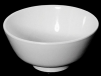 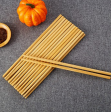 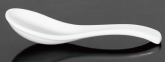 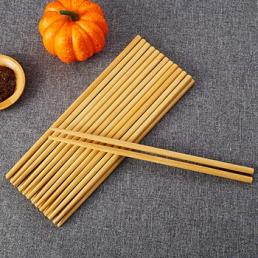 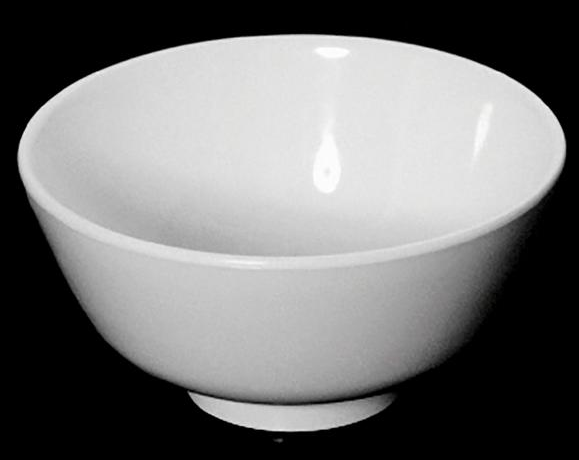 2货架规格：500*2000*2000mm；材质：普钢白色四层主架,承重100—350kg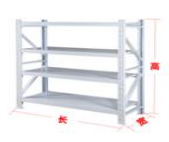 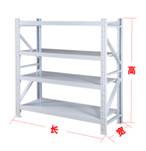 3刀具材质：不锈钢；风格：中式；刀尖角度：60℃以上；刃长：175mm以上；类型：家用7件套型；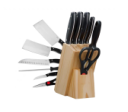 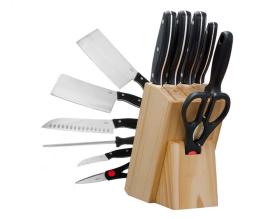 4电磁炉功率：2200w；操作方式：触摸式；颜色：黑色；档位：8档以上；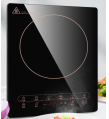 5电饭煲形状：方形；容量：4L以上；控制方式：微电脑式；功率：500w以上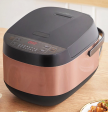 6平底汤锅材质：不锈钢、钢化玻璃盖7消毒柜（1）安装方式：立式；（2）颜色：黑色；（3）面板材质：钢化玻璃；（4）机身容积：380L；（5）消毒方式：中温烘干、高温消毒、臭氧。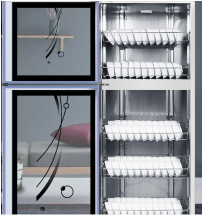 8垃圾桶(1)形状﹕长筒形；(2)容量：70L以上；(3)材质：塑料；（4）开合方式：摇盖式；(5)印刷：需印制“龙港·应急”字样。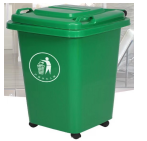 9热水器(壁挂)1、男（女）浴室热水器（60L)，热水器配置：(1)款式：橫式；(2)颜色：白色；(3)最大容积：60L；(4)加热功率：≥2000w；(5)控制方式：触摸屏；含安装及管线插座辅材，就近接入原有电路；2、按图纸点位配置；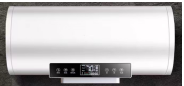 10排风扇12寸静音型、双面网罩、不锈钢风叶、纯铜电机 600W，设置在物资储存室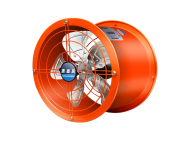 11场地外指示牌规格：2200*640mm 不锈钢面板，混凝土基础浇筑；做法参照《DB33/T 2159-2018》附录B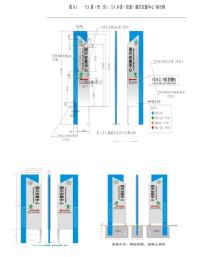 12路口转弯指示牌500*700mm ；铝制；混凝土基础浇筑,立柱高2.6m。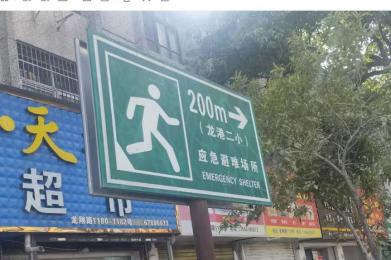 13标识牌(铜牌)400*600mm，挂在避灾安置场所门口处（按照浙江省避灾安置场所建设与管理规范要求）；做法参照《DB33/T 2159-2018》附录A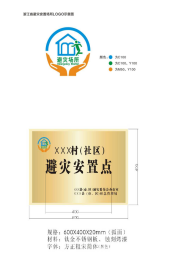 14功能牌不锈钢A字牌；材质：304不锈钢；尺寸：670*430*600（mm）；重量：5kg；可移动标牌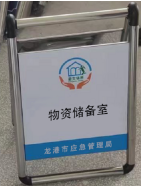 15制度牌(壁挂)600*900mm；PVC板（去年做的是铝制的），内容按采购人要求制作；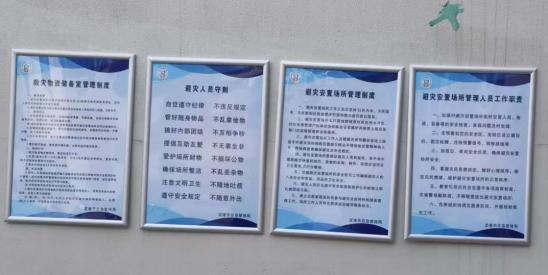 16制度牌(可移动)600*900mm；PVC板,合金脚架，内容按采购人要求制作；17责任公示牌400*500mm；PVC板,贴墙；内容按采购人要求进行制作；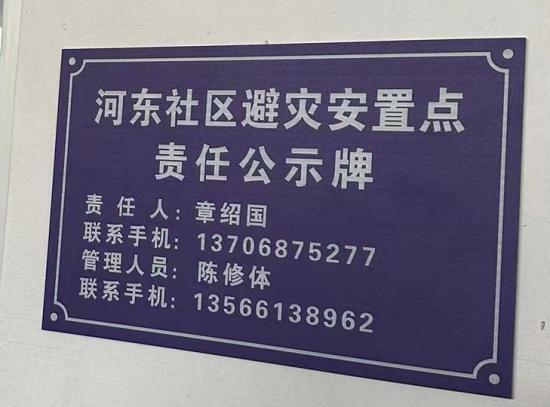 18防灾减灾、减灾救灾知识宣传画1200*1800mm；PVC板,合金脚架；防灾减灾、减灾救灾知识宣传画报（海报）上墙，满足规范化建设要求；内容按采购人要求制作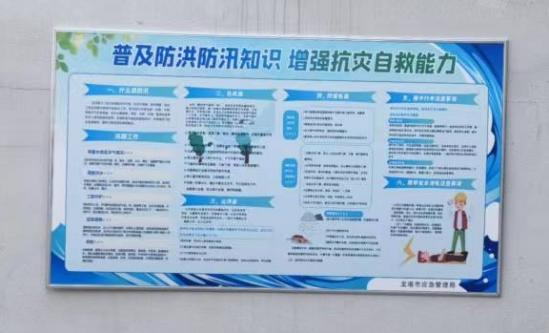 19疏散转移路线图500*1000mm；PVC板,合金脚架；疏散转移路线图上墙，满足规范化建设要求；内容按采购人要求制作20场所平面图500*1000mm；PVC板,合金脚架；新建场所平面图上墙，满足规范化建设要求；内容按采购人要求制作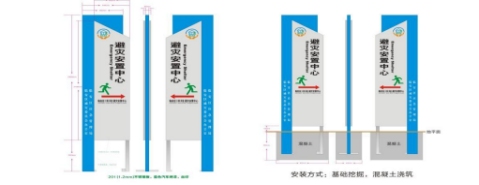 21小型发电机发电机技术参数：机组结构：框架型、四小轮额定功率：5.0KW最大功率：5.5KW额定频率：50Hz额定电压：220V/380V励磁方式：AVR自动调节油箱容量/工作时间：28L/15小时发动机形式：单缸四冲程、风冷缸径×行程： 88×64排量：389cc燃油：柴油润滑油型号：SAE15W/40润滑油容量：1.17L启动方式：手拉启动/或电启动电启动电瓶容量：15Ah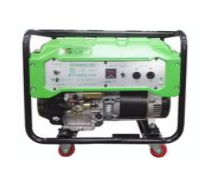 22磷酸铵盐干粉灭火器喷液量 3L/mi；具有消防认证的ABC类干粉5kg灭火器；放置位置由场地负责人员及相关单位决定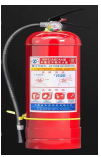 23磁性物资标签牌仓库物资货架磁性标签牌，需表明物资品名等，数量根据各安置点物资货架所需要求。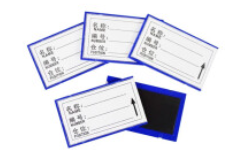 证明材料：企业营业执照（提供复制件加盖供应商公章）或供应商为依法允许经营的事业单位的，应提交事业单位法人证书（提供复制件加盖供应商公章）备注：金融、保险、通讯等特定行业的全国性企业所设立的区域性分支机构，以及个体工商户、个人独资企业、合伙企业参加本项目投标的，除上述提供自身企业营业执照外，还须提供总公司（总机构）授权书或房产权证或其他有效财产证明材料（提供复制件加盖供应商公章）。授权代表身份证复印件与影印件粘贴处，需盖章注：证明文件无固定格式要求，只需证明供应商为监狱企业且出具单位为省级以上监狱管理局、戒毒管理局（含新疆生产建设兵团）货号货物名称品牌产地主要型号、规格数量备注序 号内容招标文件规范要求投标文件对应规范备 注序 号内容招标文件规范要求投标文件对应规范备 注序 号名称品牌产地/规格/型号数量备 注项目名称投标报价（元）备注2024年度龙港市避灾安置场所规范化建设项目序号评分内容评标标准分值1供应商综合实力根据投标供应商的企业经营状况、企业荣誉、技术力量等情况，由专家进行综合打分0-3分。投标供应商具有有效期内的安全生产许可证，得2分。注：需提供有效期内的证书扫描件加盖公章，不提供不得分。0-5分2类似项目业绩2021年1月1日以来，投标供应商具有装修项目业绩的，每提供一个得1分，最高得3分。注：需提供合同扫描件或中标通知书扫描件并加盖投标单位公章，否则不得分。0-3分3所投产品的参数响应根据投标产品（物资）的基本性能配置是否符合招标文件的要求及符合程度，由专家进行综合打分0-12分。供应商需提供技术偏离表，如未提供造成不利的评审，由供应商自行负责。0-12分4场所建设效果图（未提供不得分）投标供应商需提供23处避灾场所中任意10处避灾场所的外观全景照片扫描件、场所内所需建设的效果图，由评审专家针对效果图进行评审，每个场所0-1分，本项最高10分。0-10分5项目负责人及班组成员1、投标供应商拟投入的项目经理具备建筑工程专业贰级注册建造师且具有“三类人员”B类证书，得3分；2、投标供应商拟投入技术负责人具备中级工程师及以上职称的，得3分；3、根据投标供应商派驻现场的安全员（C证）,具有一个得2分，最高4分。注：以上人员需提供相关证书扫描件以及投标截止前六个月内任意三个月在本单位参保显示已到账的社保证明扫描件并加盖投标单位公章，否则不得分。0-10分6建设方案根据投标供应商的建设实施方案，由专家进行综合打分0-4分。根据投标供应商的施工保障措施，由专家进行综合打分0-4分。0-8分7质量保证措施根据投标供应商针对本项目的质量保证措施方案情况，由专家进行综合打分0-5分。0-5分8进度计划根据投标供应商针对本项目进度安排的合理性情况，由专家进行综合打分0-5分。0-5分9供货方案根据投标供应商针对本项目供货时间及供货方案的科学性、合理性等情况，由专家进行综合打分0-4。0-4分10验收方案根据投标供应商针对本项目所制定的验收方案，由专家进行综合打分0-4分。0-4分11售后服务方案根据投标供应商的售后服务响应时间、应急处理方案、售后维护方案等情况由专家进行综合打分0-4分。0-4分